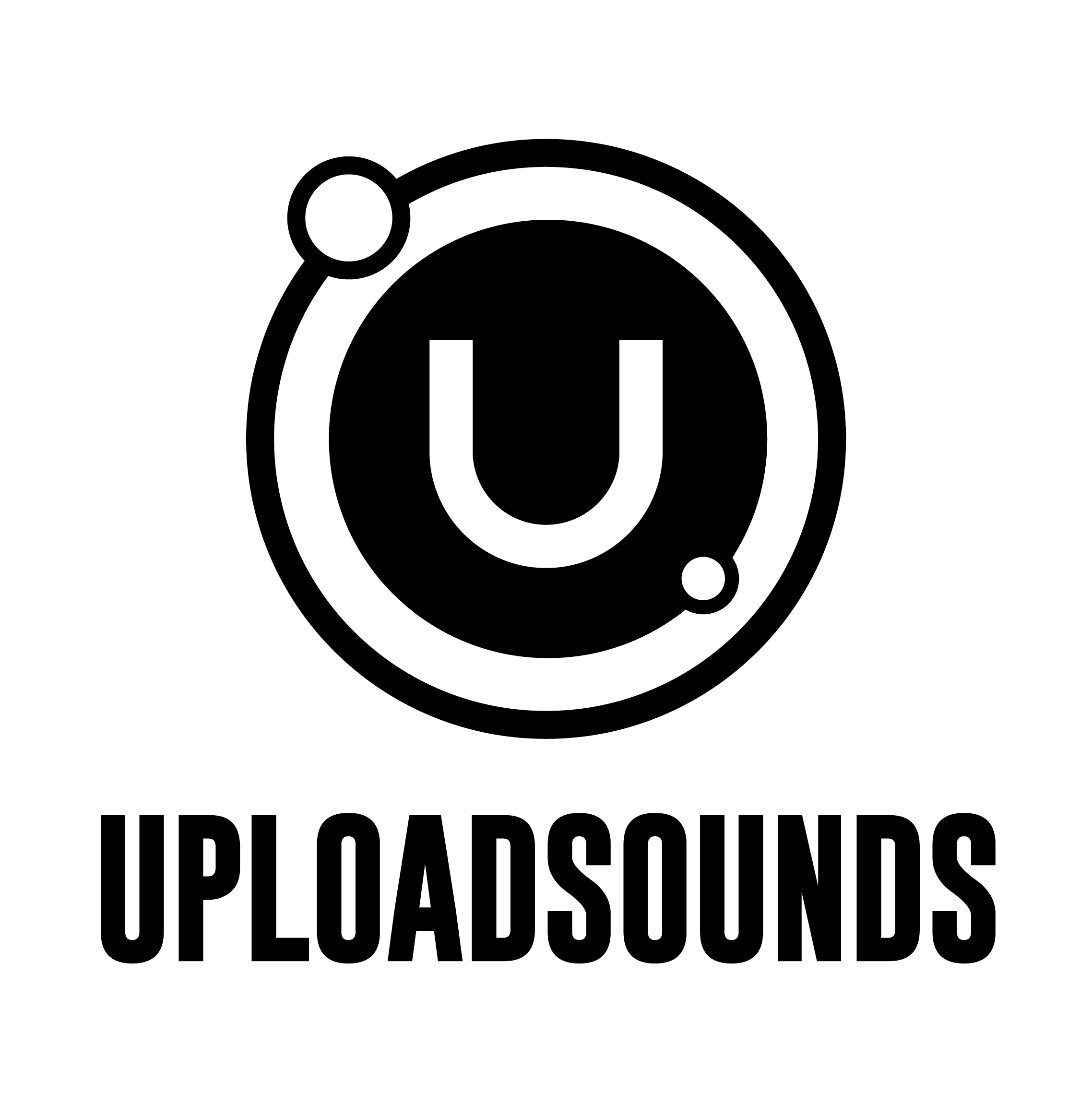 UPLOADSOUNDS 2019: HELIANTH GEWINNT HAUPT- UND JUGENDPREISDIE 11. AUSGABE DES WETTBEWERBS HATTE GESTERN IHREN KRÖNENDEN ABSCHLUSS MIT DEM LIVE-KONZERT VON BUD SPENCER BLUES EXPLOSION. FAST 100 TEILNEHMER IN 2019. PRÄMIERT AUCH L’OPERA DI AMANDA UND HYPPOCH.Mit einem langen Musikevent ist gestern in Rovereto da Finale von UploadSounds 2019 über die Bühne gegangen. Die Initiative, ins Leben gerufen, um die Musikproduktion in der Europaregion Tirol-Südtirol-Trentino zu fördern, hat mittlerweile schon Tradition und begeistert mit Livekonzerten und Events auf nationaler und internationaler Ebene. Die von Claudio Astronio geführte Jury hat Helianth zur Siegerin gekürt, gefolgt von L’Opera di Amanda auf dem 2. Platz und Hyppoch auf dem 3. Platz. Und um die Chancen für alle zusätzlich zu erhöhen, gibt es einen neuen Call für die musikalischen Projekte der jungen Talente.Elf Ausgaben, drei Länder, fast 100 Teilnehmer under35 pro Jahr, und eine lange Tournee, um die jungen Talente und ihre Kreativität in den Tälern von Tirol, Südtirol und im Trentino bekannt zu machen. UploadSouds bestätigt sich auch 2019 als einflussreicher Event, mit großen Teilnehmerzahlen und grenzüberschreitenden Resultaten.  Gestern Nachmittag hatten die Finalisten des Wettbewerbs ihren Auftritt vor der Jury, bestehend aus dem Musiker und Dirigenten Claudio Astronio als Vorsitzenden, sowie Cesare Petulicchio, Schlagzeuger von Bud Spencer Blues Explosion und Motta, Joe Davies, Musik-Promoter der britischen Agentur Academy Events, Bernadette Karner, Manager bei Rhythm & Clues 77, Andy Franzelin, Manager des Weekenender Innsbruck, Claudio Terreni, Booking Agent für Locusta, Cristiano Dalla Pellegrina, Schlagzeuger von Negrita und Chris Costa, Multi-Instrumentalist, Komponist und Produzent. Unterstützt wurde die Jury zudem von den UploadSounds-Gewinnern des letzten Jahres, der Band Lilla. Die zwölf für das Finale ausgewählten Bands bzw. Solisten (6 aus dem Trentino, 5 aus Südtirol und 1 aus Tirol) waren: BAIBA, Candirù, Cannibali Commestibili, Dodicianni, The Homeless Band, Helianth, Humus, Hyppoch, L'Opera di Amanda, Luciano Forlese, nardo dee und Zelda.Die Jury überzeugte das Talent von Helianth, dem interessanten Soloprojekt der Neumarkter Songwriterin Jasmin Franceschini, die sich durch das Potenzial für Wachstum, Unmittelbarkeit und Aufrichtigkeit seiner Texte auszeichnete. Für sie eine doppelte Anerkennung: Neben dem Hauptpreis von 3500 Euro, der für die Konsolidierung und das Wachstum ihrer musikalischen Karriere bestimmt ist, gewann Helianth dank ihres sehr jungen Alters den Sonderpreis für die besten Nachwuchstalente under 21 des Wettbewerbs.Aber UploadSounds hat noch weitere 2 Preise vergeben: Der zweite Platz, mit einem Preis von 2000 Euro, ging an die Trentiner Band L'Opera di Amanda. Ein 2010 geborenes Projekt, das bereits zwei EPs, "L'Opera di Amanda EP" (2013) und "Chimere" (2015), sowie ein Album namens "Farfalle" veröffentlicht hat. Es folgt Hyppoch, das neue Solo-Projekt von Alessandro Coppola aus dem Trentino, der Gitarrist und Stimme von Mondo Frowno. Alle Prämien sollen den Gewinnern bei ihrer künstlerischen Weiterentwicklung behilflich sein. Claudio Astronio, Präsident der Jury, kommentierte: "Die Einfachheit von Helianth, die sehr gut geschriebenen Texte und die Stimme, die sie von dem unterscheidet, was heute im Fernsehen zu hören ist, haben uns beeindruckt. Es ist ein sehr junges Talent, bei dem die Jury kompakt gewählt hat. L’Opera di Amanda hat einen wichtigen Schritt nach vorne gemacht und eine ausgezeichnete Aufführung unterstützt. Hyppoch überzeugte schließlich durch seine große Originalität. In dieser Ausgabe hat sich das Niveau weiter erhöht und auch die Noten waren sehr eng, was die Qualität der Vorschläge dieser jungen Künstler beweist.Am Ende des Wettbewerbs begann der Live. Helianth hatte die Ehre, das Konzert des römischen Alt-Rock-Duos Bud Spencer Blues Explosion zu eröffnen, das von Adriano Viterbini und Cesare Petulicchio komponiert und in der Region sehr geschätzt wird.  Vor einem großen Publikum, das den Saal des Smart Lab füllte, hat die Band ihre zehnjährige Geschichte in einem Konzert voll und einnehmend nachvollzogen. "Es war aus jeder Sicht ein aufregender Abend - kommentierte Adriano Viterbini, Gitarrist und Stimme von Bud Spencer Blues Explosion - Wir spielten auf die aufrichtigste Art und Weise, um zu versuchen, ohne Filter zu erregen." Apropos UploadSounds, er betonte dann: “Upload ist eine großartige Gelegenheit. Wenn man sich mit Musik beschäftigt, ist es immer positiv und es entstehen neue kreative Projekte mit sozialer Wirkung. Ich hoffe, dass es in den nächsten Jahren so weitergeht".Für alle Konkurrent*innen von UploadSound kam die Teilnahme am Wettbewerb in jedem Fall einem Sieg gleich, denn so hatten sie die Chance, bei UploadOnTour dabei zu sein, der Konzertreihe, die von September bis Dezember landesweit bekannte Musiker in die Europaregion gebracht hat, denn an jedem der 17 Termine durften je ein Vertreter aus dem Trentino, aus Südtirol und aus Tirol das Vorprogramm bestreiten. Uploads war zudem bei verschiedenen Events auf nationaler und internationaler Ebene beteiligt: z.B. konnte der Südtiroler Dodicianni das Konzert von Calcutta in London eröffnen und Humus am MEI-Meeting degli indipendenti (Meeting der unabhängigen Etikette) teilnehmen. So ist Upload längst über die Rolle als Musik-Wettbewerb hinaus zu einer einflussreichen künstlerischen Plattform und Drehscheibe geworden, die junge Musiker und ihre Karriere ebenso fördert wie die kulturelle Entwicklung der gesamten Region. Und das ist noch nicht alles: das Organisations-Team des Festivals hat sich noch einen weiteren Wettbewerb ausgedacht, durch den die besten originellsten Projekte der Musiker der Europaregion prämiert werden. Alle 95 über die Plattform www.uploadsounds.eu angemeldeten Teilnehmer der Ausgabe 2019 können bis Mitternacht vom 20. Dezember ihre Kandidatur einreichen, indem sie per E-Mail an die Adresse info@uploadsounds.eu ihr individuelles Musik-Projekt vorstellen. Die drei interessantesten und wirkungsvollsten „geheimen Träume“ gewinnen einen mit 1.500 Euro dotierten Preis für den Einkauf von Gütern und Diensten für die Realisierung der Vorhaben._________________________________UploadSounds ist eine Initiative der Kooperative Leitmotiv, mit Beihilfe der Kooperative Mercurio und von Poison for Souls und der Unterstützung der Autonomen Provinzen Bozen und Trient, des Centro Servizi Culturali Santa Chiara und des Landes Tirol, in Zusammenarbeit mit dem Europäischen Verbund für territoriale Zusammenarbeit (EVTZ) Tirol, Südtirol, Trentino. Für weitere Infos: http://www.uploadsounds.eu/